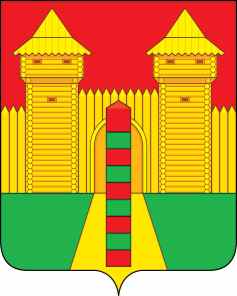 АДМИНИСТРАЦИЯ  МУНИЦИПАЛЬНОГО  ОБРАЗОВАНИЯ «ШУМЯЧСКИЙ  РАЙОН» СМОЛЕНСКОЙ  ОБЛАСТИРАСПОРЯЖЕНИЕот 12.10.2023г. № 280-р        п. ШумячиВ соответствии с Постановлением Администрации Смоленской области от 30.08.2023г. № 512 «Об утверждении Порядка обращения за получением компенсации платы, взимаемой с родителей (законных представителей), за присмотр и уход за детьми в образовательных организациях, реализующих образовательную программу дошкольного образования, находящихся на территории Смоленской области, и ее выплаты», с постановлением Администрации муниципального образования «Шумячский район» Смоленской области от 15.09.2023г. № 423 «Об утверждении Порядка обращения за получением компенсации платы, взимаемой с родителей (законных представителей), за присмотр и уход за детьми   в образовательных организациях, реализующих образовательную программу дошкольного образования, находящихся на территории муниципального образования «Шумячский район» Смоленской области, и ее выплаты»1. Назначить выплату компенсации платы, взимаемой с родителей (законных представителей), за присмотр и уход за детьми в образовательных организациях, реализующих образовательную программу дошкольного образования:1.1. Ивановой Ольге Анатольевне на её ребенка, посещающего Муниципальное бюджетное дошкольное образовательное учреждение «Детский сад «Родничок»:- Иванова Тимофея Сергеевича, 10.08.2018 года рождения, в размере 50% от оплаченной суммы согласно приложению;1.2. Ивановой Ольге Анатольевне на её ребенка, посещающего Муниципальное бюджетное дошкольное образовательное учреждение «Детский сад «Родничок»:- Иванову Таисию Сергеевну, 10.08.2018 года рождения, в размере 70% от оплаченной суммы согласно приложению;1.3. Нырковой Светлане Михайловне на её ребенка, посещающего Муниципальное бюджетное дошкольное образовательное учреждение «Детский сад «Родничок»:- Ныркова Виктора Александровича, 01.06.2019 года рождения, в размере 50% от оплаченной суммы согласно приложению;1.3. Нырковой Светлане Михайловне на её ребенка, посещающего Муниципальное бюджетное дошкольное образовательное учреждение «Детский сад «Родничок»:- Ныркова Алексея Александровича, 01.06.2019 года рождения, в размере 70% от оплаченной суммы согласно приложению;2. МКУ «ЦБУО Шумячского района» производить выплату компенсации платы, взимаемой с родителей (законных представителей), за присмотр и уход за детьми в образовательных организациях, реализующих образовательную программу дошкольного образования, согласно представленным документам и внесенной плате.3. Контроль за исполнением настоящего распоряжения возложить на начальника Отдела по образованию Администрации муниципального образования «Шумячский район» Смоленской области.Глава муниципального образования «Шумячский район» Смоленской области                                       А.Н. ВасильевВыплата компенсации платы, взимаемой с родителей (законных представителей), за присмотр и уход за детьми в образовательных организациях, реализующих образовательную программу дошкольного образования, находящихся на территории муниципального образования «Шумячский район» Смоленской области  (далее – компенсация)О     назначении      выплаты  компенсации        родителям (законным  представителям)Приложение к распоряжению Администрации муниципального образования «Шумячский район» Смоленской области  от 12.10.2023г. № 280-р Фамилия, имя, отчество родителя (законного представителя) Фамилия, имя, отчество ребенкаРазмеркомпенсации,процентовПериод выплаты компенсацииПериод выплаты компенсацииНаименование образовательного учреждения Фамилия, имя, отчество родителя (законного представителя) Фамилия, имя, отчество ребенкаРазмеркомпенсации,процентовДатаначалаДата окончанияНаименование образовательного учреждения 1Иванова Ольга АнатольевнаИванов Тимофей Сергеевич5001.10.202331.12.2023МБДОУ «Родничок»2Иванова Ольга АнатольевнаИванова Таисия Сергеевна7001.10.202331.12.2023МБДОУ «Родничок»3Ныркова Светлана МихайловнаНырков Виктор Александрович5001.10.202331.12.2023МБДОУ «Родничок»4Ныркова Светлана МихайловнаНырков Алексей Александрович7001.10.202331.12.2023МБДОУ «Родничок»